Publicado en Madrid el 17/12/2021 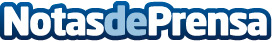 Estas son algunas de las marcas ‘made in Spain’ que se pueden regalar en NavidadFirmas españolas como You Are The Princess, Vidorreta o Scotta 1985 ofrecen alternativas perfectas (y conscientes) para disfrutar y regalar estas fiestasDatos de contacto:Bruno Fabra605 244 170Nota de prensa publicada en: https://www.notasdeprensa.es/estas-son-algunas-de-las-marcas-made-in-spain_1 Categorias: Nacional Moda Sociedad Entretenimiento Consumo http://www.notasdeprensa.es